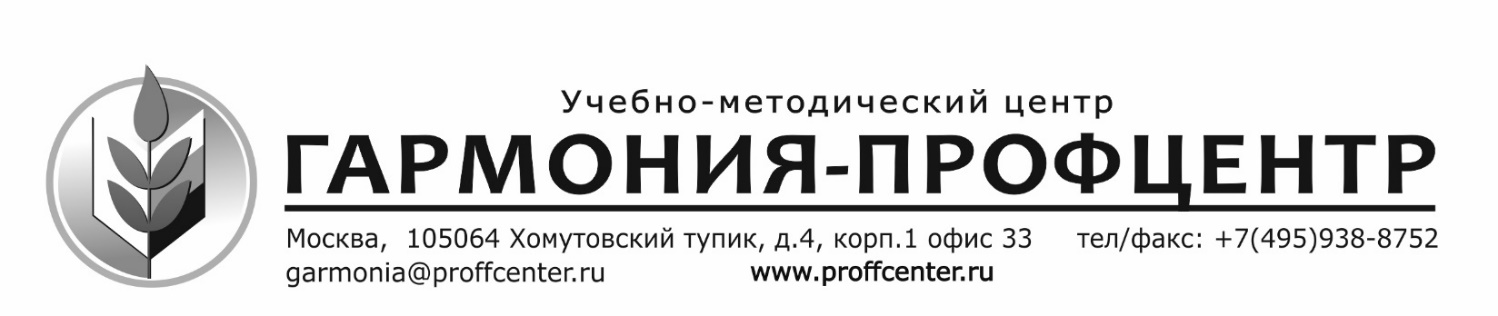 Уважаемые коллеги!ПРИГЛАШАЕМ ОТДОХНУТЬ!Город-курорт Евпатория расположен на берегу мелководного Каламитского залива. По сравнению с другими курортами Крыма, климат Евпатории самый сухой и необычайно полезный. Сочетание степного и морского климата, более 200 солнечных дней в году, мелкая прибрежная зона, песчаные пляжи создают исключительно благоприятные условия для лечения и оздоровления взрослых и родителей с детьми.Санаторий «ИСКРА», г. Евпатория.Размещение: двухэтажный корпус, 1-комнатные 2-х местные номера с удобствами (туалет, умывальник, душ в номере). Капитальный ремонт корпуса произведен в .Водоснабжение: холодная, горячая вода круглосуточно.Питание:  4-ех  разовое (завтрак, обед, полдник, ужин).Купание: до моря 300 метров, пляж песчаный (навесы, лежаки, душ). Основные показания для лечения: заболевания опорно-двигательного аппарата, заболевания нервной системы, органов дыхания.График отдыха и стоимость путевок:Документы: российский паспорт, свидетельство о рождении ребенка, санаторно-курортная карта, справки о прививках и эпидокружении.Заявки принимаются!Для бронирования путевок просим направлять заявку (форма заявки прилагается) E-mail: obkom.stud@mail.ruДа здравствует ЛЕТО 2017!ЗАЯВКАПакет документов для оплаты отдыха и получения путевки- для физического лица (квитанция) будут высланы по электронной почте после получения заявки.№п/пДаты заездаСтоимость взрослой путевкиСтоимость детской путевки (ребенок до 15 лет)02.06.17-15.06.1723800 рублей22400 рублей17.06.17-30.06.1723800 рублей22400 рублей02.07.17-15.07.1728000 рублей26600 рублей17.07.17-30.07.17проданопродано01.08.17-14.08.1728000 рублей26600 рублей16.08.17-29.08.1728000 рублей26600 рублейДетский клинический Санаторий «Искра»Детский клинический Санаторий «Искра»Детский клинический Санаторий «Искра»Детский клинический Санаторий «Искра»Даты заезда: Даты заезда: Даты заезда: Даты заезда: Организация Профсоюза (полное наименование): Организация Профсоюза (полное наименование): Организация Профсоюза (полное наименование): Организация Профсоюза (полное наименование): Регион РФ:Регион РФ:Регион РФ:Регион РФ:Сведения об отдыхающих:Сведения об отдыхающих:Сведения об отдыхающих:Сведения об отдыхающих:1. Ф.И.О.(полностью)1. Ф.И.О.(полностью)1. Ф.И.О.(полностью)1. Ф.И.О.(полностью) Дата рождения:Телефон/ФаксТелефон/ФаксE-mail2 и т.д.2 и т.д.2 и т.д.2 и т.д. Дата рождения:Телефон/ФаксТелефон/ФаксE-mailКонтактное лицо:Контактное лицо:Контактное лицо:Контактное лицо:Телефон/Факс:Телефон/Факс:E-mail:E-mail:Форма оплаты (отметить):Форма оплаты (отметить):Форма оплаты (отметить):Форма оплаты (отметить):1.Физические лица – да__, нет___.1.Физические лица – да__, нет___.1.Физические лица – да__, нет___.1.Физические лица – да__, нет___.Адрес для почтовых отправлений (физические лица):Адрес для почтовых отправлений (физические лица):Адрес для почтовых отправлений (физические лица):Адрес для почтовых отправлений (физические лица):Особые примечания:Особые примечания:Особые примечания:Особые примечания: